         363131, Республика Северная Осетия – Алания, с. Ир, ул. Ф.Кастро, 4; тел./ факс: 8(86738) 2-40-81; 2-40-22,  http://www.rso-ir.ru, e-mail: ams_ir@mail.ruРЕШЕНИЕСобрания представителей муниципального образования Ирского сельского поселения Пригородного района Республики Северная Осетия-Алания18.04. 2017г.				№ 7						   с. Ир«Об исполнении бюджета Ирского сельского поселения муниципального образования Пригородный район РСО - Алания за 1 квартал 2017 года»Статья 1:Утвердить отчет об исполнении бюджета Ирского сельского поселения муниципального образования Пригородный район РСО-Алания за 1 квартал 2017 года по доходам в сумме 582373,58 руб., по расходам в сумме 543283,04 руб. и по источникам финансирования дефицита бюджета согласно приложению № 1 к настоящему решению.Статья 2:Настоящее решение вступает в силу со дня его официального опубликования Глава Ирского сельского поселения муниципального образования Пригородный район							  В.Г. КулумбековУæрæсейы ФедерациРеспубликæЦæгат Ирыстон – АланиГорæтгæрон районы Иры хъæуы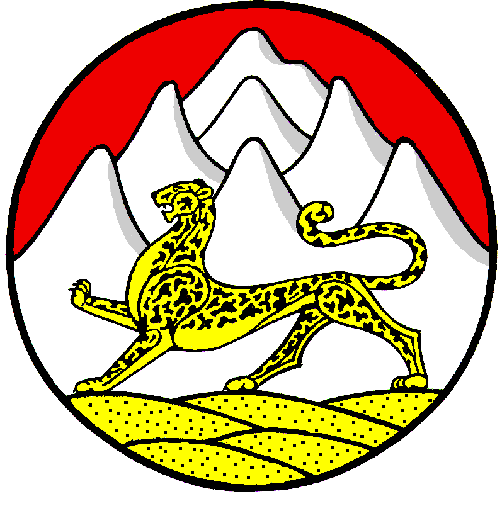 Российская ФедерацияРеспубликаСеверная Осетия – АланияПригородный районСобрание ПредставителейИрского сельского поселения